Лучшие мойки и предложения.Каждый автолюбитель хочет, чтобы его машина была чистая. Помыть машину требуется примерно до 300 л воды. А мойка на автоматике расходует в среднем 150литров. Новейшие тоннельные автомойки используют примеру 10 л. Такие мойки могут перерабатывать всю воду, которой воспользовалась, во время мытья. Чтобы краску не испортить, устанавливается качественное оборудование. Автоматическая мойка, вещь известная автолюбителям. Специальные распылители моют и намывают, а также ополаскивают, щетки чистят, а всю поверхность сушится горячим воздухом.Каталог.Портальные мойки.Самообслуживания.Сушки.Автоматические.Системы очистки.Химия. Особенности и цена.Качество именно этой кампании очень радует и привлекает своей ценовой категорией. Более подробно все вопросы будем решать при встрече. Также сотрудники помогут в вопросе, если вы не определились с участком и документами. Прекрасное сервисное обслуживание и помощь в монтаже и в установке оборудования. Есть документация подтверждающая гарантию качества. Проводят поставки продукции очень бережно и аккуратно. Есть современные моечные системы, разных вариантов.Как действуют загрязнения на машину.Загрязнения на машине плохо отражается на аэродинамике и увеличит расход питания машины. У производителей деталей  задача одна, убрать всю грязь и что бы машинку не испортить. Если начать чистить щеткой, то она будет заталкивать грязь из поверхности, поэтому есть предварительные мойки, смывающие ее со всех участков. Даже самая маленькая грязь может поцарапать краску. Щетки которые вращаются вертикально, очищают все с внешних поверхностей. А специальные щетки, которые свисают, чистят все абсолютно зазоры. Ини не оставят ни каких царапин, благодаря материалу из которого они сделаны.Нижняя часть тоже должна быть очищена от всех пятен. Она очищается головками с вращательными движениями. Низ транспорта очень близко к дорожному покрытию, и если его не очищать, она может повредить машину. Также есть специальные щетки для очистки шин, и поэтому называются «шинными щетками». Не нужно забывать и о колесах, их тоже нужно очищать. Вся работа аппаратуры так настроена, что не повредит машине и не будет испорчена  репутация хозяев.Дополнительные предложения.По каталогу можно присмотреть и химию для мытья транспорта, и много систем по очистке воды. Прекрасное сервисное обслуживание и знание до мелочей все оборудование. Это очень много экономит времени при установке и сотрудники ответят на все вопросы.Связаться можно, позвонив по телефону, отправить факс или по электронной почте. В это время очень удобно и просто. Все работы будут сделаны качественно и без задержек.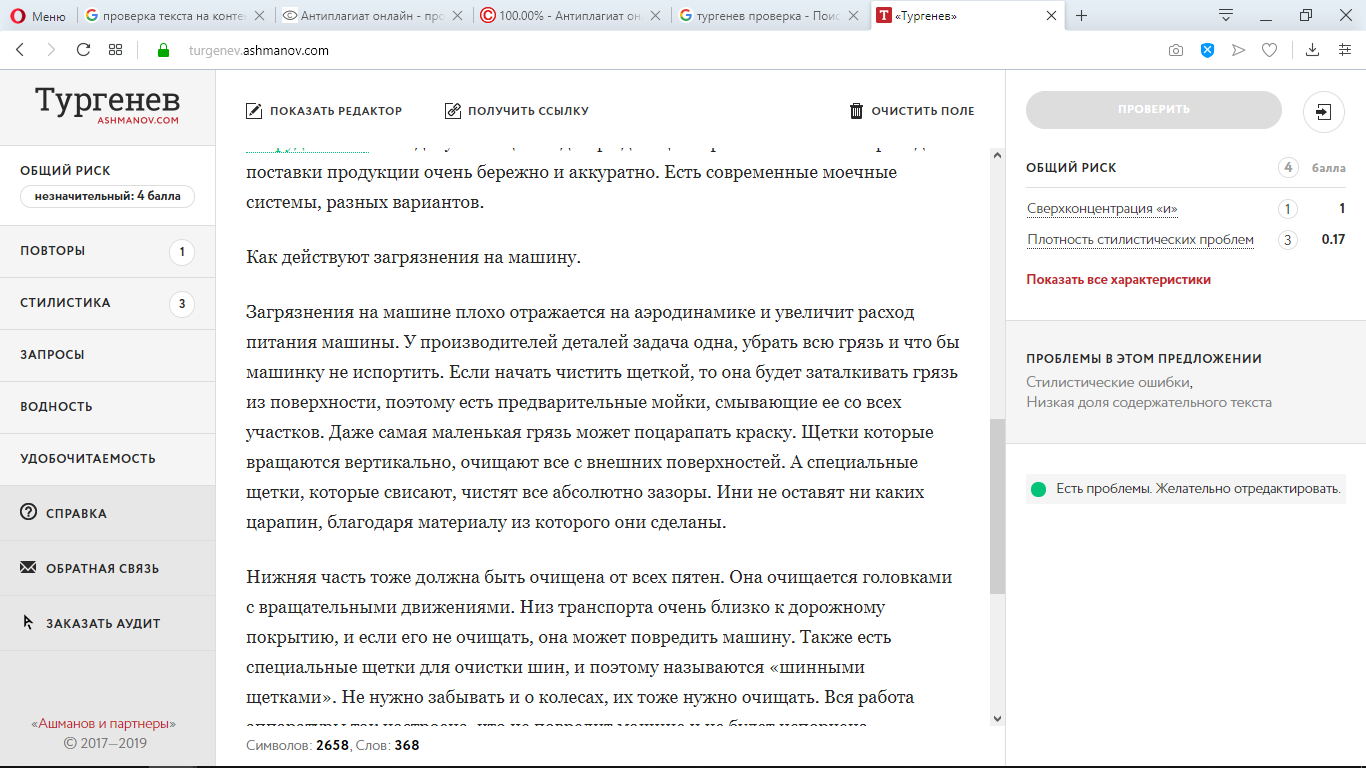 